16 ноября 2020 года в МАДОУ «Детский сад № 23» прошел тематический день, посвященный «Дню памяти жертв ДТП». Были проведены мероприятия такие как:Беседа что такое ДТП и почему они происходят,просмотр видеороликов «Пристегни ремень безопасности», «Цветные человечки», «Путешествие в страну ПДД» и их обсуждения.создание оберега в машину, рисование ПДД знаков;сюжетно – ролевая игра «Водитель»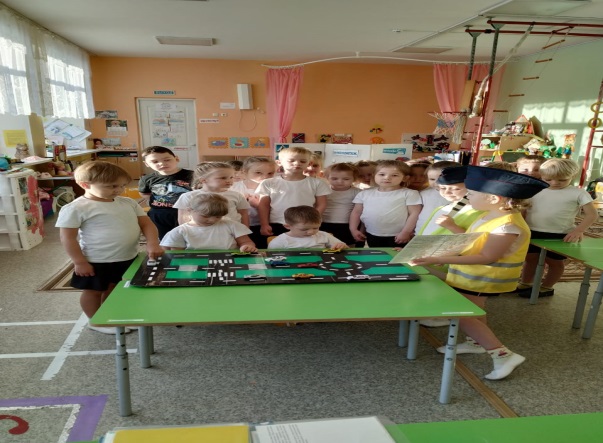 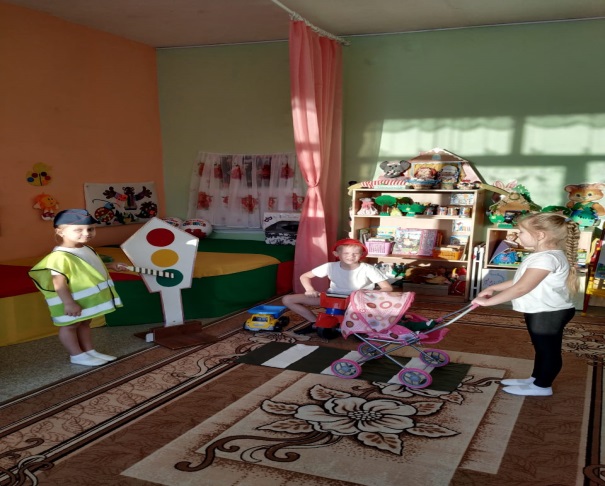 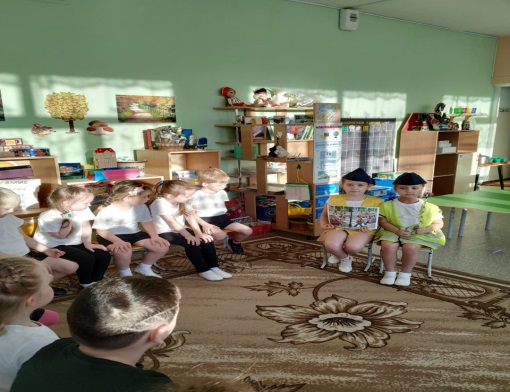 